Objevuj a poznávej -5. třídaUčivo: STROJE OVLÁDLY ŽIVOTUčebnice vlastivědy 5. str. 30-31– PROJDĚTE SI (není třeba extra číst a pamatovat si), hlavně jukněte na obrázky A s datem 1.2.2021: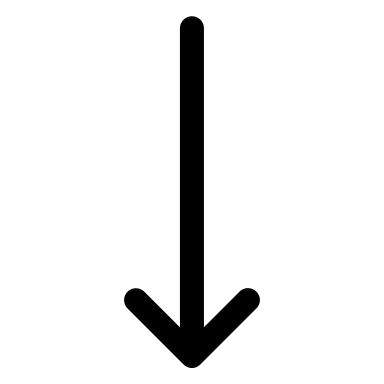 Stroje ovládly životOd 2. poloviny 19. století nastal růst tovární výroby.Významný byl průmysl textilní, mimořádně se rozvíjel průmysl strojírenský, hutní a s ním i chemický. Nejznámějším strojírenským závodem - Škodovy závody v Plzni. V Kopřivnici byl vyroben první automobil Präsident (čti prezident). Stále více se využívala elektřina - František Křižík (vynalezl obloukovou lampu, elektromobil, postavil první elektrifikovanou železnici ..)S růstem počtu obyvatelstva vznikal potravinářský průmysl, stavěly se cukrovary, pivovary, sladovny, lihovary a škrobárny. Pivo a cukr se vyvážely do celého světa. Do měst přicházelo stále více dělníků=stavěly činžovní a pavlačové domy, dláždily se ulice, budovalo se plynové osvětlení, vodovody a kanalizace =po ulicích jezdily první tramvaje, nejprve tažené koňmi, později elektřinouObjevuj a poznávej -5. třídaUčivo: Národ soběUčebnice vlastivědy 5. str. 32-33 – PROJDĚTE SI (není třeba extra číst a pamatovat si), hlavně jukněte na obrázky A s datem 2.2.2021: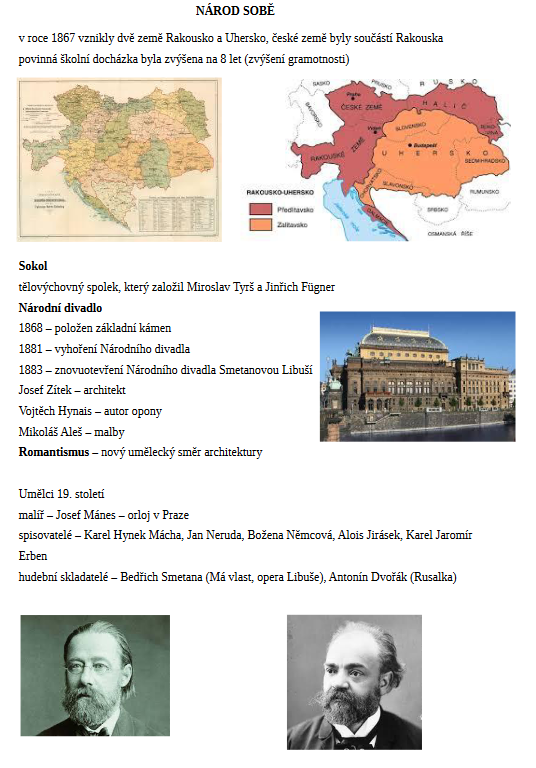 Vystřihněte zápis s obrázky a můžete vlepit do sešitu((-:Objevuj a poznávej -5. třídaUčivo: ČEŠI A NĚMCIUčebnice vlastivědy 5. str. 35 – PROJDĚTE SI (není třeba extra číst a pamatovat si), hlavně jukněte na obrázky A s datem 2.2.2021:Češi a NěmciDva nejpočetnější národy v českých zemích.Příchod Němců 13. století – osadníci v pohraničních oblastech (kolonisté).Kolonisté do českých zemí přinášejí nový styl života (oblékání, pracovní návyky, zvyky), budovali města.Společný život Čechů a Němců do konce 18. století bez problémů.
 Zhoršení vztahů – na začátku 19. století. První spory v období národního obrození, vrcholí revolucí v roce 1848.Němčina úředním jazykem, podpora habsburské vlády.Velké rozpory mezi Čechy a Němci (odcizení - nacionalismus)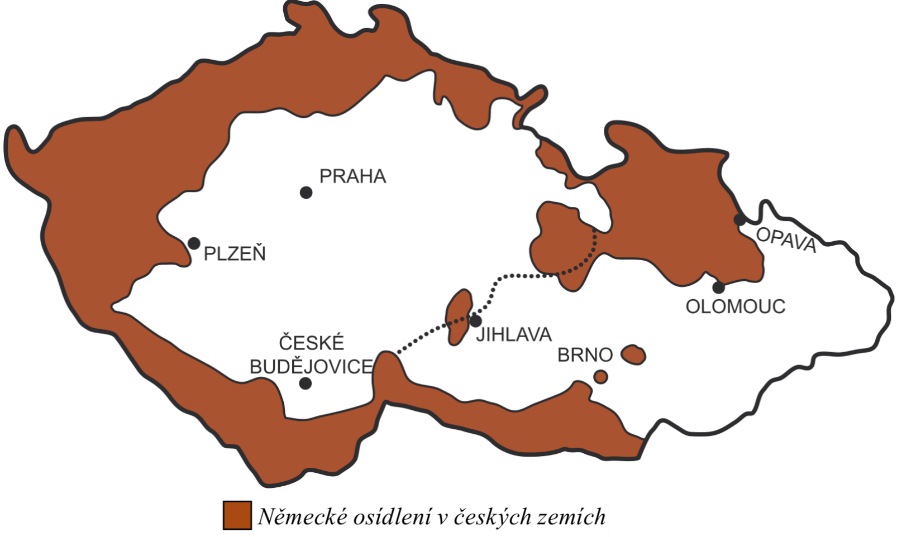 Vystřihni mapku a vlep do sešitu za textJméno:…………………………………………………………………Co už vím – TEST z OP (Stroje ovládly život, Národ sobě, Češi a Němci)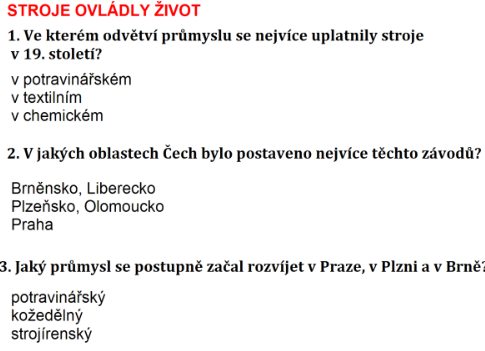 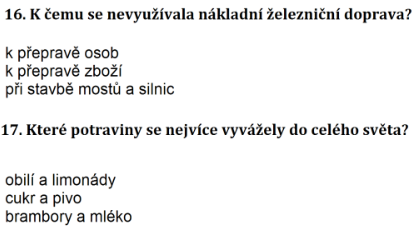 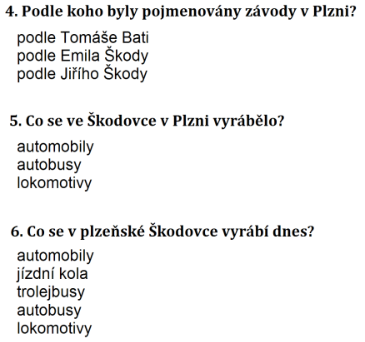 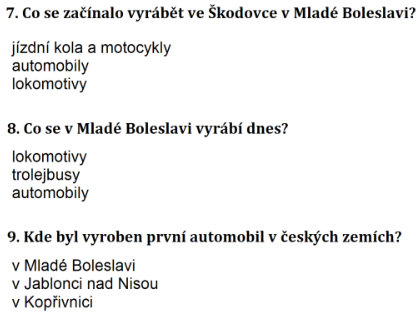 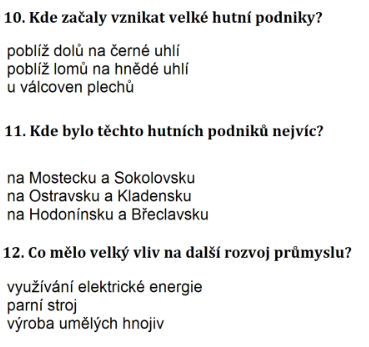 